Шатер Арочный 10х10 метров 100м2Серия DDM600 Каркас шатра из металла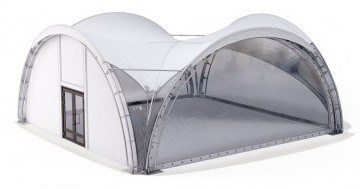 Комплектация конструкции (стандартная):Физические параметры изделияФизические параметры изделияРазмеры10  х 10 метров (ширина и длина)Высота купола3,1 метраВысота арки4,3 метраВетровая нагрузка (не более)20 метров в секундуХарактеристики рамыХарактеристики рамыПространственная рамаТруба 32х2,8, антикоррозийная защита: полимерное покрытие порошковой краской серого цветаХарактеристики тканиХарактеристики тканиОсновалавсановая нитьПлетение основы, нитей на дюйм18 х 18 (1000х1000D)Вид покрытияполивинилхлоридОбщий вес650 г/м2Прочность на растяжение (L/W)2200/2000 Н/5смПрочность на разрыв (L/W)310/250 НАдгезивная прочность90 Н/5смТемпературный интервалот -45 до +70 градусов по Цельсию№Наименование элементаКол-во, шт.1Опорная плита42Анкерный гвоздь крепления опорных плит (М14 200мм.)83Сегмент пространственной рамы (арка)164Горизонтальная связь (труба Д 80мм.)45Полог кровельного полотна (650 гр. м2)16Стена-полумесяц27Стена распашная28Стена сплошная29Тросы810Талрепы1811Узел натяжения412Угловая защита413Комплект крепежа1